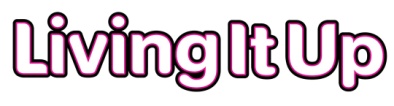 Name Please circle what you would like to buyT-shirt - £15 each in blackSmall                              Medium                                 Large                               Extra LargeHoodie - £20 eachStyle Zip                                               No zipSizeSmall                                 Medium                                 Large                               Extra largeName/wording on back (no maximum characters)Colour. Black               red                   green                blue                  pink                     purpleOther colours and kids sizes available. Please ask for further detailsAmount paid.......................................................Contact number/email so we can inform you when the order has arrived. Order will be available to collect at the next event or from St Cuthberts Hall (selected times).............................................................................................................................................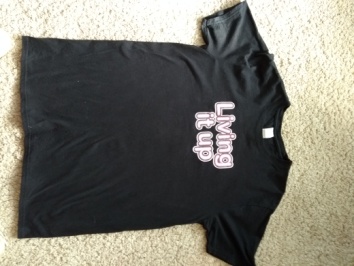 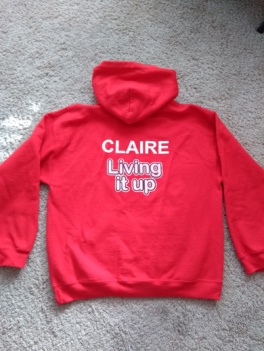 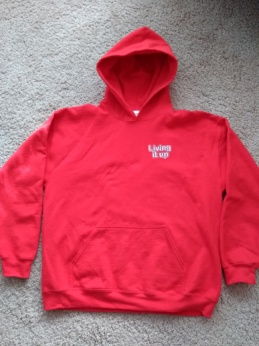                          T shirt                     Example of hoodie, back and front